Приглашение на авторский ВЕБИНАРС 1 июля 2021 года вступил в силу Федеральный закон от 31.07.2020 
№ 248-ФЗ «О государственном контроле (надзоре) и муниципальном контроле в РФ», в связи с чем устанавливаются новые правила осуществления контроля, в том числе правила осуществления муниципального контроля.Кроме этого, постановлением Правительства РФ от 10.03.2022 № 336 «Об особенностях организации и осуществления государственного контроля (надзора), муниципального контроля» введен мораторий на проведение КНМ в 2022 году, установивший особый порядок осуществления контроля в стране в условиях санкционного давления.Все это требует особого подхода в осуществлении муниципального жилищного контроля, поддержания порядка в жилищной сфере. Новый семинар по муниципальному жилищному контролю дополнен новыми блоками, связанными с осуществлением контроля в 2022 году в условиях моратория, дополнены практические алгоритмы осуществления профилактических мероприятий в жилищном контроле, использованием инструментов не связанным с проведением контрольных (надзорных) мероприятий. Например, реализацией прав наймодателя и эффективное использование своих прав.Данный семинар уникален тем, что в короткое время можно изучить как базовый набор знаний по ФЗ № 248, так и специальные нормы жилищного законодательства, полезные жилищным инспекторам при реализации своих обязанностей. ПРОГРАММАБлок 1: Муниципальная регуляторная политика: задачи, функции и инструменты в современных условияхСодержание муниципальной регуляторной политики: от регулирования до контроля. Доступные инструменты на сегодняшний день.Масштабная реформа контрольно-надзорной деятельности в России: задачи и перспективы. Разграничение с государственным жилищным контролем и лицензионным контролем.Блок 2: Мораторий 2022 в муниципальном жилищном контролеОсобенности моратория на проведение КНМ в муниципальном жилищном контроле в 2022 году.Допустимые и недопустимые мероприятия. Организация контроля в текущих условиях.Блок 3: Иные инструменты в муниципальном жилищном контролеОтличие муниципального контроля от иных контрольных функций, которые в законодательстве как муниципальный контроль не обозначены.Соотношение муниципального контроля и административной юстиции. Работа в условиях моратория по привлечению к административной ответственности.Полномочия органов местного самоуправления по управлению муниципальным жилищным фондом. Полномочия наймодателя и их реализация. Судебная защита интересов муниципалитета и иные инструменты. Ограничения и применение. Блок 4: Новое правовое регулирование в муниципальном жилищном контролеОсновные ошибки в подготовленных положениях о муниципальном жилищном контроле.  Предмет и объекты в муниципальном жилищном контроле. Порядок учета объектов контроля.Нормативно-правовые акты, содержащие обязательные требования, соблюдение которых оценивается при проведении мероприятий по муниципальному жилищному контролю.Блок 5: Особенности субъектного состава в жилищном контролеГраждане – субъекты жилищных правоотношений. Особенности статуса в жилищном контроле.Управляющие организации, ТСЖ и иные участники.Взаимоотношения с государственной жилищной инспекцией. Блок 6: Профилактика в муниципальном жилищном контролеНовая идеология Федерального закона о контроле. Приоритет профилактики. Виды профилактических мероприятий: обязательные и не обязательные для органов местного самоуправления. Как закрепит в положении о виде контроля.Альтернативные формы профилактики в муниципальном жилищном контроле.Схемы осуществления основных профилактических мероприятий в муниципальном контроле. Блок 7: Проведение контрольных (надзорных) мероприятий в системе управления рисками. Процедуры проведения и требования. 1. Управление рисками при осуществлении муниципального контроля. Критерии, категории и индикаторы риска. Порядок отнесения контролируемых лиц к категориям риска. Природа и порядок утверждения индикаторов риска. Обязательность управления рисками в муниципальном контроле. Порядок отказа от риск-ориентированного подхода в муниципалитете.2. Плановые и внеплановые мероприятия. Ключевое влияние риск-ориентированного подхода. Условия осуществления контрольных мероприятий в случае отказа от управления рисками в муниципальном образовании.3. Общий порядок проведения контрольных (надзорных) мероприятий. Основания для назначения мероприятия. Схема проведения КНМ со взаимодействием и без взаимодействия. 4. Порядок рассмотрения обращений граждан в жилищном контроле. 5. Решения по итогам контрольного (надзорного) мероприятия. Новые требования (разумность сроков, учет финансово-экономического положения контролируемого лица и другое).6. Отмена результатов КНМ (самостоятельно, по решению прокурора и другие). Перечень грубых нарушений.7. Изменение предписания, отсрочка исполнения, приостановление исполнения, прекращение исполнения.Блок 8: Цифровизация. Электронный документооборот в контрольном органе и переход на цифровое взаимодействие с контролируемыми лицами. Составление документов и информирование исключительно в электронном виде. Переходный период. Особенности работы в ЕРВК и ЕРКНМ в жилищном контроле. Обжалование результатов контрольно-надзорных мероприятий исключительно в информационной системе. Внесудебное обжалование в органах местного самоуправления. 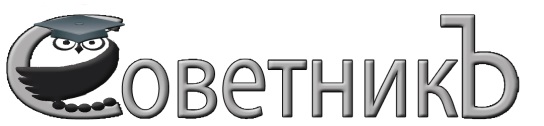 Для специалистов жилищных инспекций, осуществляющих муниципальный контроль, специалистов муниципального жилищного контроля МО  Индивидуальный предприниматель Каткова Ольга Юрьевна150000,г. Ярославль, ул. Свободы, д.24, оф.44ИНН 760603240056, КПП 0Тел./факс: (4852) 72-20-22, (4852) 73-99-91, 89080393128E-mail: sovetniku@mail.ru, сайт: http://www.yarsovetnik.ru/Исх. № 23 от 19.04.2022«Муниципальный жилищный контроль: правила осуществления в соответствии с Федеральным законом от 31.07.2020 № 248-ФЗ в условиях моратория»ВЕБИНАР31 мая 2022 годас 10:00 до 13:30 (Московское время)